Hobo’s LullabyGoebel Reeves 1934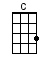 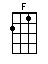 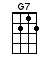 INTRO:  / 1 2 / 1 2 / [C] / [C] /[C] Go to sleep, you weary [F] hobo [F][G7] Let the towns drift slowly [C] by [C][C] Listen to the steel rails [F] hummin' [F][G7] That's the hobo's lulla-[C]by [C]Now [C] do not think about to-[F]morrow [F][G7] Let tomorrow come and [C] go [C]To-[C]night you have a nice warm [F] boxcar [F][G7] Safe from all the rain and [C] snow [C]I [C] know your clothes are torn and [F] ragged [F][G7] And your hair is tweaked with [C] grey [C][C] Lift your chin and smile at [F] trouble [F][G7] You'll have peace and rest some [C] day [C]Now [C] do not let your heart be [F] troubled [F][G7] If the world calls you a [C] bum[C] If your mother lived she’d [F] love you [F][G7] For you’re still your mother’s [C] son [C]INSTRUMENTAL:  <OPTIONAL>[C] Go to sleep, you weary [F] hobo [F][G7] Let the towns drift slowly [C] by [C][C] Listen to the steel rails [F] hummin' [F][G7] That's the hobo's lulla-[C]by [C]I [C] know the police call you [F] trouble [F][G7] They make trouble every-[C]where [C]But [C] when you die and go to [F] heaven [F][G7] You’ll find no policemen [C] there [C]And [C] when you die and go to [F] heaven [F][G7] All the trains there you can [C] ride [C]The [C] hard-boiled brakeman and the [F] hobo [F][G7] Sleep there peaceful side by [C] side [C][C] Go to sleep, you weary [F] hobo [F][G7] Let the towns drift slowly [C] by [C][C] Listen to the steel rails [F] hummin' [F][G7] That's the hobo lulla-[C]by [C]www.bytownukulele.ca